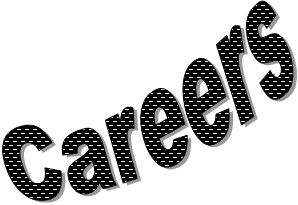 Headstart Courses Y12The Headstart scheme is a part of the EDT (Engineering Development Trust), the largest provider of STEM (science, technology, engineering and mathematics) enrichment activities for our youth.  Over 1800 students benefitted from this programme last year, helping them to make important Higher Education decisions.  They spent time at university and heard from recent graduates, all these experiences gave them an edge when filling in application forms for either university or employment.Applications are open now for 2019 courses, places will be filled up very quickly. What Does The Course Offer? Up to a week long summer school placement at your choice of top university- enabling students to experience the reality of university life.Large choice of Science, Technology, Engineering, Arts and Maths subjects. This will help students to work out if a particular course is the right one before filling in the UCAS application.The opportunity to make new friends and contacts. Students can explore their options with university staff and meet peers who are considering similar routes.The chance to develop a clearer idea of personal preferences.  Students will gain experience and understanding, so that students can make well informed decisions.Application is online: www.etrust.org.uk/headstartInspire Courses Y11 GirlsIf you have a passion for STE(A)M (Science, Technology, Engineering, Arts and Mathematics) the EDT(Engineering Development Trust) would like to INSPIRE you for three days at a leading UK university. Each Inspire course is a mixture of exciting hands on activities and personal development sessions.What Does The Course Entail?Students will be introduced to several branches of engineering or science providing a flavour of what to expect at first year undergraduate level.Students will take part in hands-on STE(A)M projects, lectures and workshopsStudents will learn how to manage a project, develop research techniques or write reportsStudents will hear about university life from lecturers, admission tutors and post grad studentsStudents will meet engineers, researchers and professionals who will explain their own achievementsStudents will become confident and enthusiastic about their next level of study in STE(A)M subjectsCourses take place straight after GCSEs and run throughout June and July.  Students who attend the inspire programme are treated as a priority applicant when applying for a Headstart course the following yearTo find out more information please refer to: www.etrust.org.uk/inspirecourseStudy in Australia or New ZealandStudents thinking about attending university abroad may be interested in looking at “The Guide 2019” which is a magazine with “Everything you need to know about applying  to university in Australia and New Zealand.”  This magazine is available to look at in the Sixth Form Library – reference only and cannot be taken out of the library (there is only one copy)Potential Medical Students“Medify” website has been recommended by a parent for students thinking of going to medical school. It was approximately £50 to register but her children found the site to be excellent.  It provided a good range of questions and mock tests in preparation for UKAT – the format of these was very similar to the UKAT. “Specialists in Medical School Admissions, Medify provide expert advice, tips and services to improve your chances of entrance into medical school – from UKCAT, BMAT…”www.medify.co.ukStudents Applying to Med SchoolThis October half term, premedprojects have projects aimed at students interested in careers in medicine. Through their hospital partnerships students can work in NHS hospitals and medical schools across London during their half term holiday next month, February half term 2019 and the summer 2019 holidays. Please visit this web site for more information:  www.premedprojects.co.uk USports - Coaching Opportunityusports have an opportunity for qualified sports coaches looking to develop their careers in Schools. You must: * Be passionate about teaching/coaching with a desire to inspire children and young people. * Have some experience working with children in sport. * Be able to manage behaviour efficiently when dealing with 5-11 year olds. * Be reliable with good time management. * Be self-motivated and have a passion for teaching/coaching . The Role: * You will be expected to deliver after school sports sessions between 3pm-4.30pm in schools across Wokingham/Reading. Requirements: * NGB Coaching qualification, Minimum of a Level 1 * Child Safeguarding (essential) * First Aid Certificate (essential) * Full drivers licence with access to a car If you are interested please email info@u-sports.co.uk Discovery Day with BP – Y13Tuesday 23 October 2019 Canary Wharf, LondonBP are opening their London office for a Discovery Day; students will get an insight into BP’s business and the opportunities they have on offer for school leavers.  Who this is aimed at:The supply & Trading Discovery Day is designed for Year 13 studentsStudents should also be expected to achieve 128 UCAS points from three A-levels or equivalentStudents will learn about BP’s Supply and Trading strategy, the exciting challenges involved and different work streams.  There will be an opportunity to walk the trading floor and there will be a chance to play BP’s Commodities Trading Game as well as hearing from other school leavers currently employed at BP. Students attending the Discovery Day will also be able to apply for the Supply and Trading School Leaver Programme – an alternative to university which provides all the skills and experience needed to succeed in a business role. To apply for this fabulous day please refer to:  https://successatschool.us3.list-manage.com/track/click?u=2c038531b25876a2c7c9cf8b1&id=fa47d94d80&e=720e4569db BP School Leaver ProgrammeThis is a five year structured training and development programme with four job rotations in front office roles.  Successful applicants will have the opportunity to be involved in a wide range commercial activity in their oil, gas and shipping sectors such as:Analysing market dataWorking with product controlSupporting operations team on a trading benchWorking with the derivatives marketing teamSupporting commercial trading as part of a financial teamTo apply applicants must be expected to achieve 128 UCAS pointsYr11 Lesser Spotted Sciences DayThurs 4th Oct An opportunity for Year 11 students to find out about a range of science disciplines, some of which, they may have not met at school. Materials Science is a subject that all enthusiastic physical scientists should definitely consider for future study. Students can attend individually (under 16s must be accompanied by a responsible adult. For lots more information about this day please refer to: http://www.cs.ox.ac.uk/LesserSpottedScienceDay/Vodafone - Network Engineer Apprenticeships starting in January 2019 
These 2-year Level 4 Apprenticeships with an attractive starting salary of £21,500, will provide students with a great platform to kick-start their tech career at Vodafone and help connect the world!  Whether it's helping develop the smart cities of the future, transforming healthcare or enabling the development of entire economies in the developing world, they are helping to build the digital infrastructure of the future!They are looking for innovation champions, those who embrace technologies, are curious, excited by the pace of change and can apply their creativity, energy and drive to help them in enabling people and business to succeed in the digital world. On successful completion of the programme, applicants will gain the following qualifications: Network Engineer Level 4 Microsoft Certified Professional (MCP) - Installing and Configuring    Windows Server 2012 R2 Choice of one Microsoft MOC on demand course  
So if you've got a passion for the way technology can change lives and like the sound of earning and learning while building for the future this may suit you.   Vacancies are in Newbury; to find out more please refer to:  https://vodafone.referrals.selectminds.com/jobs/.W3F3dDS7G1M.Kind regardsEileen WoollerCareers Officerewooller@littleheath.org.uk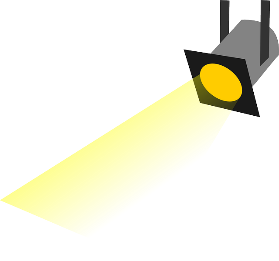 Job SpotlightSound designer Sarah Marten, 13 March 2013Sound design can involve making sure the mix of sounds is correct at a live event, designing the sound effects on a mobile phone, and many other things. Sound designers work in a wide variety of settings, from live events to a mobile phone design firm. Image: University of the Creative Arts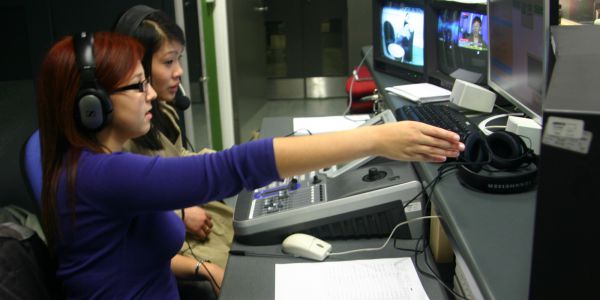 What do sound designers do?Sound designers create and record original sounds, which they then manipulate and edit for a variety of settings. They may also use previously recorded material. The sounds can be used for television, radio, film, computer and hand-held games, mobile phones, online media, live events, theatre and sound installations.What is the job like?The work varies greatly according to the sector in which you work, but will often include:developing the sound concept for the project and a sound map or storyboard from a script or project descriptionmanipulating and synthesising sound and music using digital signal processing (DSP)creating and recording original material and sourcing existing recordingenhancing these sounds, or distorting them using samplers, synthesisers and audio plug-ins or manipulated in playback via samplersmixing the sound in various stages to the final mix using a Digital Audio Workstationmaintaining the in-house sound effects libraryworking with a wide range of people including sound technicians and engineers, directors, composers, musicians, actors and producers.Sound designers are often freelance, taking on a variety of projects for different clients. They may also work for companies specialising in a particular area, such as audio post-production or computer games.  Sound designers normally work in post-production studios, but may sometimes travel for location recording. The hours are often long and irregular.How do I become a sound designer?Do you enjoy listening to everything that is going on around you and then gauging people’s reaction? Do you enjoy recording and experimenting with sounds?If the answer is yes, you already have some of the qualities needed to become a successful sound designer.You will also need:a good ear, and to be enthusiastic about sound and able to demonstrate thisa familiarity with the work of sound designers and sound effects artists through the history of audio-visual mediathe ability to continually develop your skills and keep abreast of constantly changing technologieswell-developed communication skills, and the ability to work flexibly in a team with a wide range of different peoplethe willingness to multi-task, as you may be working on several projects at oncebusiness and financial skills (particularly if you are self-employed) and a knowledge of health and safety issues. A knowledge of video editing is also beneficial.Work experienceSound design is a job where people often work their way up via junior assistant and technical roles in sound recording and editing. This is a highly competitive career, and you will need lots of relevant experience.  Sound design is a highly competitive career. You will need lots of relevant experience.Sound designers often combine their role with other work such as sound editing, recording or mixing. Work experience in a sound-related or video-editing setting would be invaluable.You can also gain experience by getting involved with the sound design or production for school concerts or plays. An ability to play a musical instrument is not essential, although some of the related university courses might request this.What qualifications and training do I need?Relevant school subjects include music/music technology, physics/science, maths, IT/computer studies, and design and technology/electronics.Most sound designers are well-qualified, often to degree or postgraduate level.Some relevant qualifications include:City and Guilds Awards, Certificates and Diplomas in Sound and Music Technology; you can search on their site to see what is available in your area, and courses are offered at different levels and with varying entry requirementsBTEC Level 2 Diploma in Music Technology; entry is usually with two GCSEs (A-D)BTEC Level 3 Diploma/Extended Diploma in Music Technology or Production Arts (Theatre Production); entry is usually with four GCSE (A-C)  including Maths and EnglishHND in Music Technology or Sound Production; entry is usually with, at minimum, A levels, BTEC Level 3, or equivalentThere are many relevant undergraduate degree and foundation degree courses available. These include:BSc Sound Engineering DesignBA/BSc Music TechnologyBA Film and Television SoundBA Sound Engineering and RecordingBA Digital Music and Sound ArtsBA Technical TheatreBA Music and Sound for ImageEntry for degree courses is with a minimum of two A levels or equivalent. Popular courses may ask for three A levels at high grades. A levels in Music Technology, Physics, Maths, and Music may be required, and in some cases graded musical instrument qualifications.Look at the UCAS website for course listings in the Design section, followed by Sound Design.Most Music Technology courses also include sound design as part of the course. You should take care to research course content very carefully. Try to visit university open days before applying.What can I earn?Sound engineers are often freelance, although some are employed by companies such as video game design firms or audio post production houses. Sound designers often negotiate their fee per project and this can vary enormously depending on your experience and the type of work you are doing.They may also charge by the sound effect or music track that they make. A typical rate might be £25 per sound effect or £500 per music track. A typical annual starting salary might be around £18,000. Rates are often higher in London.***********************************************************